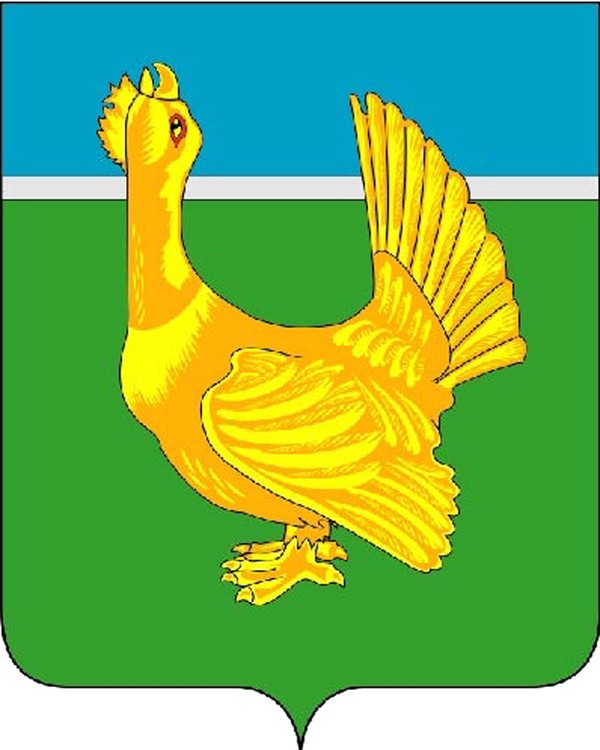 Администрация Верхнекетского районаПОСТАНОВЛЕНИЕВ соответствии с постановлением Администрации Верхнекетского района от 16.07.2021 №578 «Об утверждении Порядка предоставления субсидий победителям конкурса «Становление» в Верхнекетском районе», решением Конкурсной  комиссии конкурса  «Становление» в Верхнекетском районе, протоколом №С-05/2-2022 от 09.12.2022, постановляю:1. Утвердить прилагаемый перечень победителей конкурса «Становление» в Верхнекетском районе в 2022 году. 2. Опубликовать настоящее постановление  в информационном вестнике Верхнекетского района «Территория», разместить на официальном сайте Администрации Верхнекетского района. 3. Контроль за исполнением настоящего постановления возложить на  заместителя Главы Верхнекетского района по экономике и инвестиционной политике Администрации Верхнекетского района.Глава Верхнекетского района                                            С.А.АльсевичН.Г.ЕфимоваДело - 2,  Ефимова – 1, «Территория», Кайгородов - 1, Олейник – 1.Утвержден постановлением Администрации Верхнекетского районаот «___» декабря 2022 № ________  ПЕРЕЧЕНЬпобедителей  конкурса  «Становление» в Верхнекетском районе в 2022 году_13___ декабря 2022 г.р.п. Белый ЯрВерхнекетского районаТомской области№ _1151_____О победителях конкурса «Становление» в Верхнекетском районе в 2022 году№п/пНаименование субъекта малого предпринимательстваНаименование предпринимательского проектаСумма предоставляемой субсидии, руб.1Индивидуальный предприниматель Олейник Тимофей Александрович«Техническое обслуживание и ремонт автотранспортных средств. Пункт по ремонту автоэлектрики»500 000,002Индивидуальный предприниматель Кайгородов Игорь Васильевич«Услуги бани-бочки, банного чана»500 000,00